Baghdad University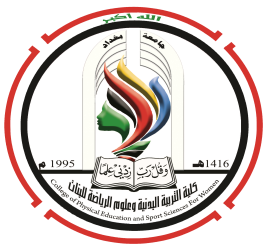 College of Physical Education and Sports Sciences for Girls Scientific Research Ethics FormStudy Title:Study Objective:Researcher's Name:Supervisor's Name:Study Type:Researcher's Affiliation (University/College/Department):Phone Number:E-mail:Funding Source for the Study: Expected Results of the Study:The extent of community benefit from the study's results:Rights of Participants in the Study:Study Participants have the right to withdraw at any time without facing any consequences.The samples will be used for scientific research purposes.Maintaining the confidentiality of the results.Committee Declaration:I, the undersigned citizen __________________, hereby consent to voluntarily provide a sample for the purposes of the aforementioned scientific research.Note: Please attach the study abstract with the form.                                                                                           Signature:                                                                                  Name:                                                                                Date: